Joyce Lambert 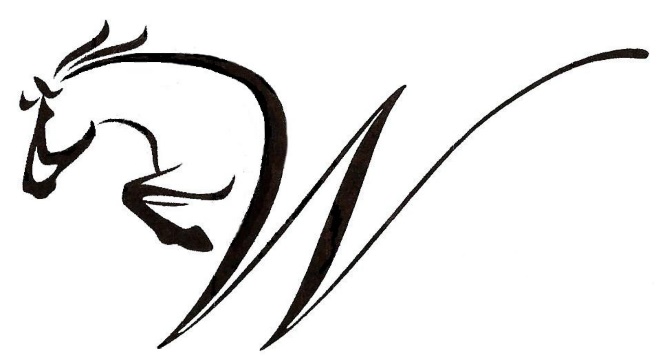 Clinic Registration FormRider’s Name: __________________________________		Rider’s Age: _____________Address: ____________________________________________________________________Parent/Guardian Signature (If under 18): ___________________________________________E-mail: ________________________________________		Phone: _________________Emergency Contact: Name: _______________________ 		Phone: _________________Horse’s Name: __________________________________		Horse’s Age: ____________Breed: ________________________________________		Mare or Gelding: _________Primary type of riding you do and for how long: __________________________________________________________________________________________________________________Problem areas: ___________________________________________________________________________________________________________________________________________Future goals: _________________________________________________________________________________________________________________________________________________________________________________________________________________________